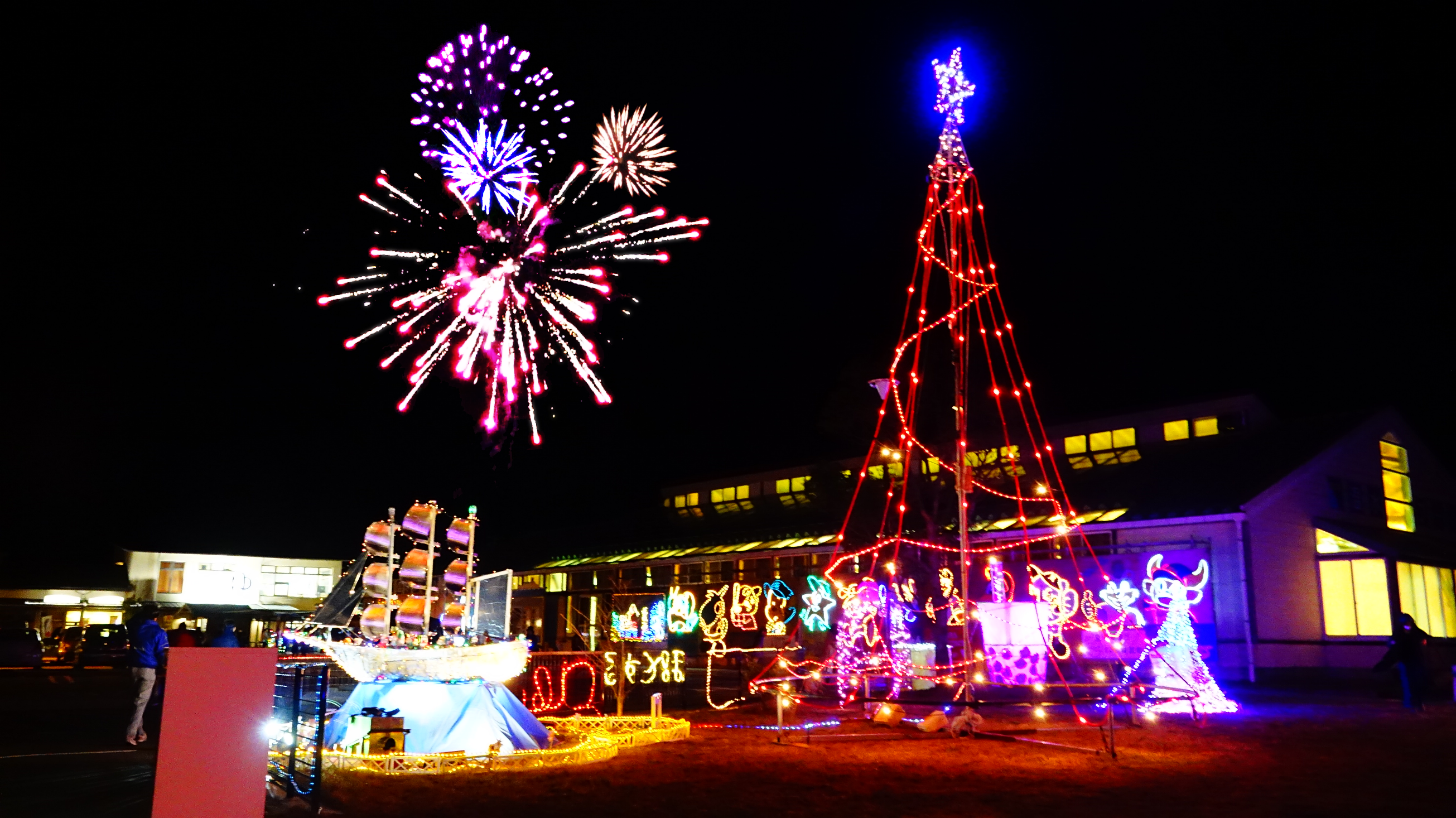 問い合わせ先:実行委員会事務局　（役場まちづくり推進課　TEL２－３１１１　FAX２－２０９０）イルミネーションフェスティバル 2020 in 阿武町参加申込書（事業所・団体・自治会）事業所・団体・自治会名責 任 者 名（設置者名）ＴＥＬ設 置 場 所１　道の駅芝生スペース　　　２　プール壁面　　　３　自店舗（事業所）　４　その他(　　　　　　　　　　　　　　　)１　道の駅芝生スペース　　　２　プール壁面　　　３　自店舗（事業所）　４　その他(　　　　　　　　　　　　　　　)１　道の駅芝生スペース　　　２　プール壁面　　　３　自店舗（事業所）　４　その他(　　　　　　　　　　　　　　　)１　道の駅芝生スペース　　　２　プール壁面　　　３　自店舗（事業所）　４　その他(　　　　　　　　　　　　　　　)１　道の駅芝生スペース　　　２　プール壁面　　　３　自店舗（事業所）　４　その他(　　　　　　　　　　　　　　　)１　道の駅芝生スペース　　　２　プール壁面　　　３　自店舗（事業所）　４　その他(　　　　　　　　　　　　　　　)設置作業予定日時　　　月　　日（　　）　　　時　　分頃　～　　　時　　分頃まで　　　月　　日（　　）　　　時　　分頃　～　　　時　　分頃まで　　　月　　日（　　）　　　時　　分頃　～　　　時　　分頃まで　　　月　　日（　　）　　　時　　分頃　～　　　時　　分頃まで　　　月　　日（　　）　　　時　　分頃　～　　　時　　分頃まで　　　月　　日（　　）　　　時　　分頃　～　　　時　　分頃まで必要電力量※個人の場合は空白　　　ｋｗ程度ｺﾝｾﾝﾄ口数       口ｺﾝｾﾝﾄ口数       口※延長線、分岐タップ等は各自用意して下さい。※延長線、分岐タップ等は各自用意して下さい。※延長線、分岐タップ等は各自用意して下さい。必 要 面 積※個人の場合は空白　　縦　　　　  横　　　　 高さ　　　　 ｍ×　　 　 ｍ×　 　 　ｍ　　縦　　　　  横　　　　 高さ　　　　 ｍ×　　 　 ｍ×　 　 　ｍ※芝生スペースの関係上、縦3ｍ×横3ｍに収まるようにお願いします。プール壁面は別途協議。※芝生スペースの関係上、縦3ｍ×横3ｍに収まるようにお願いします。プール壁面は別途協議。※芝生スペースの関係上、縦3ｍ×横3ｍに収まるようにお願いします。プール壁面は別途協議。※芝生スペースの関係上、縦3ｍ×横3ｍに収まるようにお願いします。プール壁面は別途協議。作　品　名作品の紹介文※オープニングの際の紹介に使用しますので特徴や売り等を書いて下さい。概  略  図※概略で結構です。変更があっても構いません。その他設置にあたって必要な事項等